UA Träningsförslag 21Uppvärmning och Passningsövning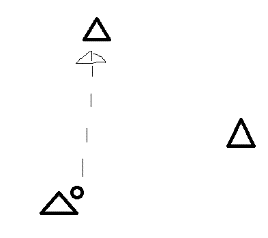 3 och 3Sitter ner i en triangel. Fotbollskast till varandra och den som slänger bollen måste göra två situps, den första med bollen och den andra efter kastet.
En spelare springer mellan två plättar. Två spelare står bredvid. När spelaren som springer får bollen ska han varannan gång ställa sig i plankan på en arm och sedan passa bollen till den spelaren bredvid med den andra armen.	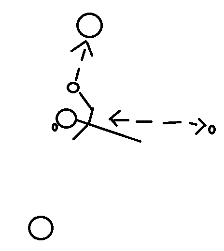 Matchpassningar 3 och 3Målvakt
Vanlig uppvärmningÖvningar på två halvor9M tränar samarbete med M6 och där vi fokuserar på spärr och rysspärr6M tränar halvplanskontring från båda sidor. En spelare/tränare står vid mittplan och spelarna står nere i struten. Spelaren studsar i hög fart upp till mitten efter långsidan och rundar en utställd kona. Passar in bollen till spelaren/tränaren i mitten och kontrar sedan mot mål. Bollen spelas tillbaka som om det var ett utkast och spelaren avslutar. Fokus på att få målvakten att förflytta sig i sidled.Byter övning till att träna inspringning från kanten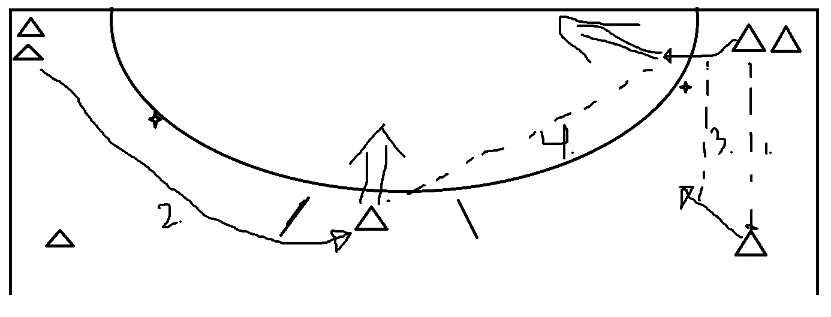 Spel